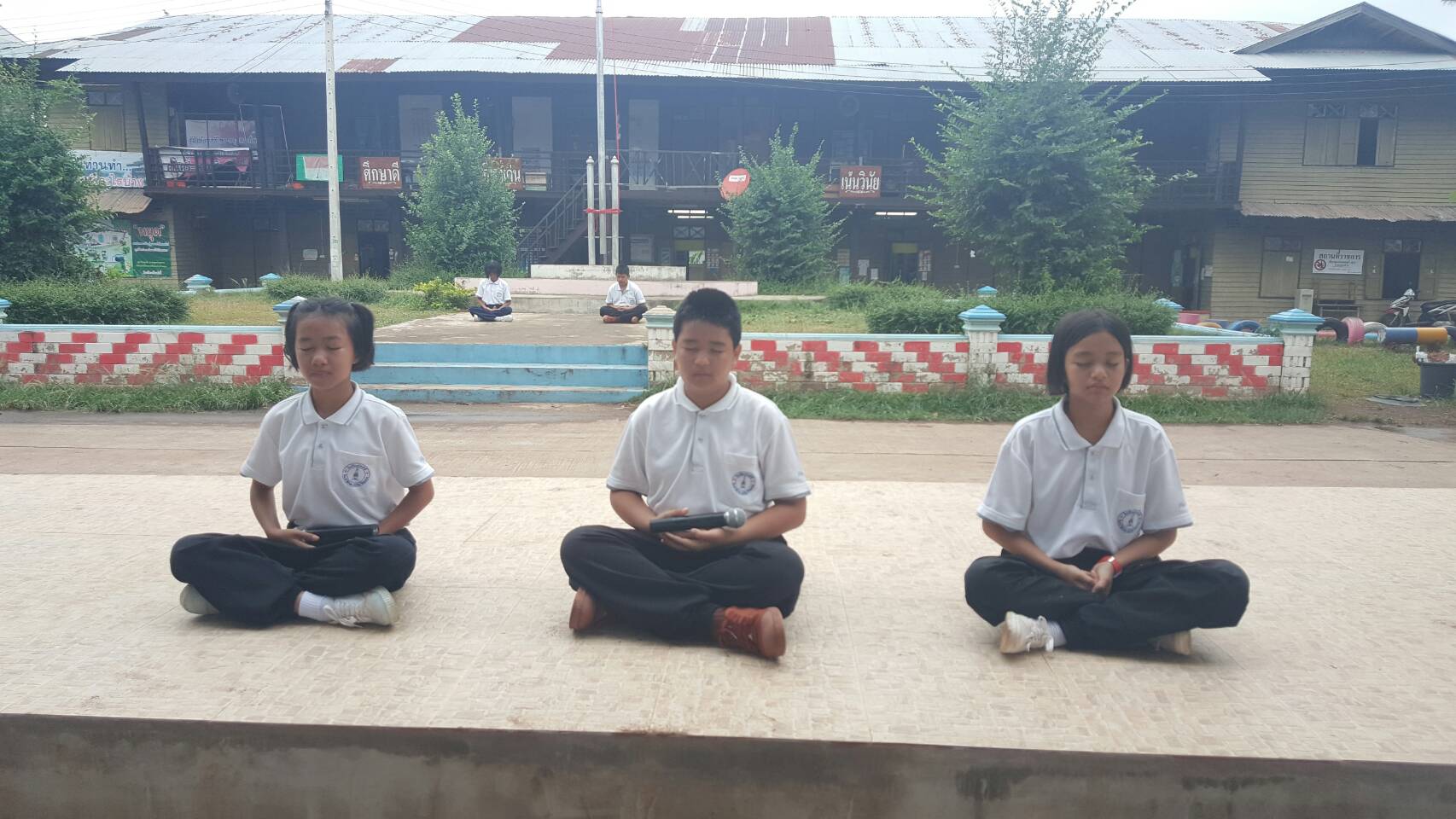 กิจกรรมสวดมนต์ นั่งสมาธิ ตอนเช้าก่อนขึ้นชั้นเรียน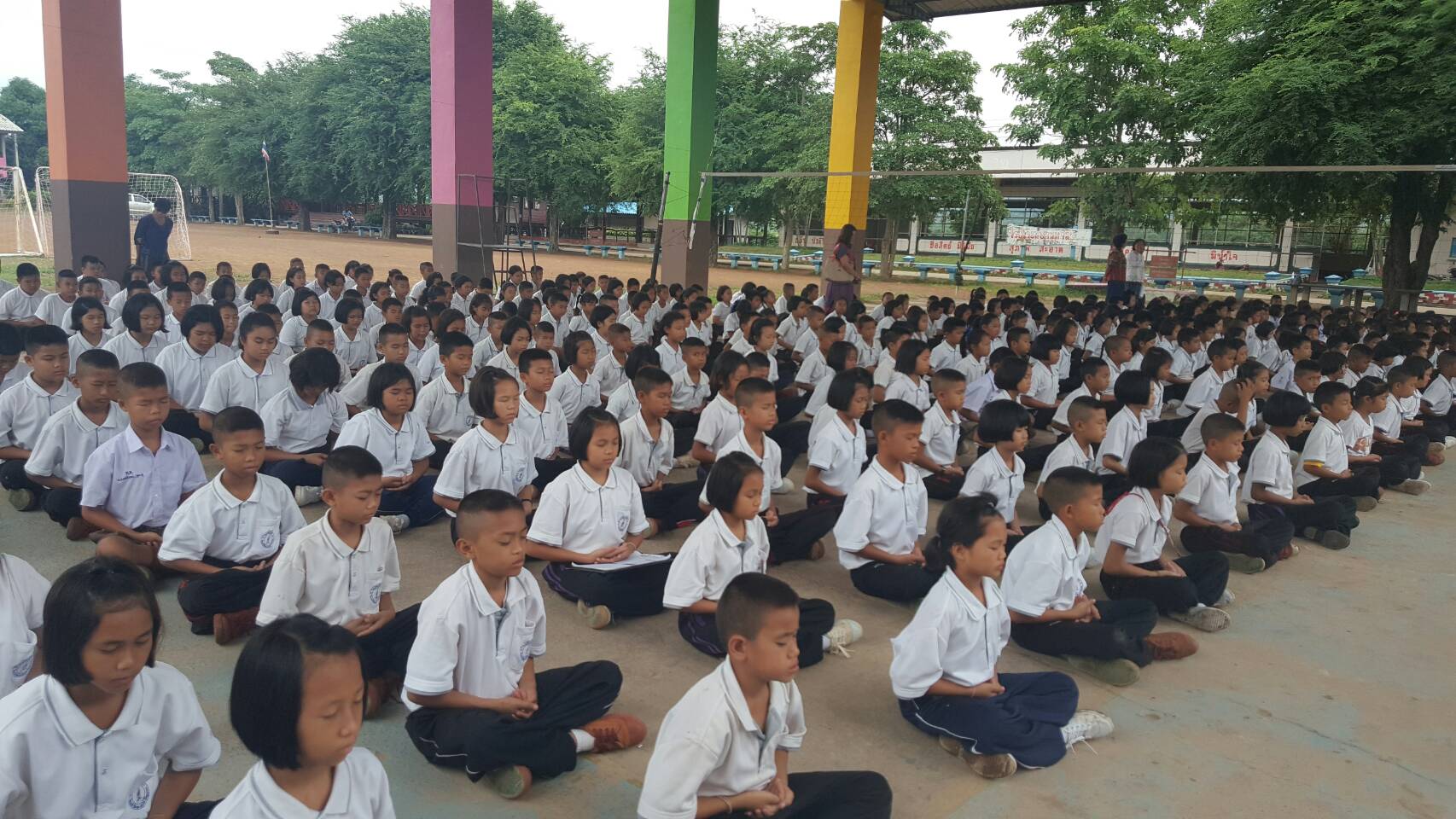 